ФСКН России с 14 по 25 ноября 2016 года проводит второй этап Всероссийской акции: «Сообщи, где торгуют смертью».В связи с этим для вас работают телефоны доверия:- Управление по контролю за оборотом наркотиков ГУ МВД России по Свердловской области(343) 358-71-61;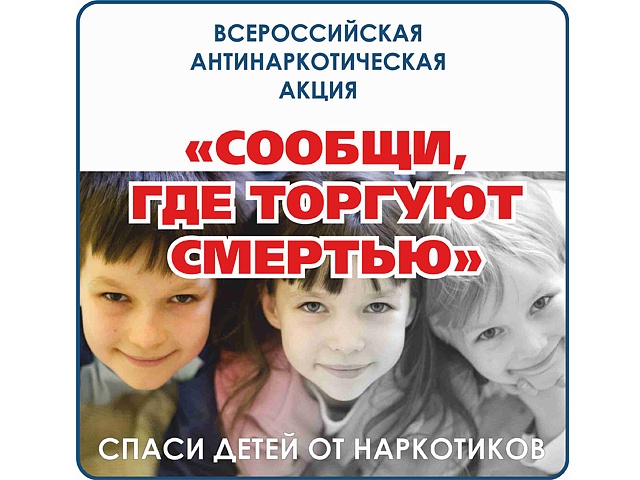 